Publicado en España el 17/11/2017 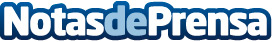 Novedades en la PAC 2018: un nuevo debate en Foro del CampoLa plataforma Foro del Campo ha iniciado un debate entre sus usuarios, con motivo de la publicación de las modificaciones de la PAC 2018Datos de contacto:Foro del Campoinfo@forodelcampo.comNota de prensa publicada en: https://www.notasdeprensa.es/novedades-en-la-pac-2018-un-nuevo-debate-en Categorias: Industria Alimentaria E-Commerce http://www.notasdeprensa.es